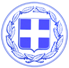                       Κως, 16 Απριλίου 2018ΔΕΛΤΙΟ ΤΥΠΟΥΤην εβδομάδα, από Δευτέρα 16-04-2018 έως και Παρασκευή 20-04-2018 προγραμματίζεται να εκτελεστούν οι παρακάτω εργασίες ανά Δημοτική Κοινότητα:Δημοτική Κοινότητα ΚωΣυντήρηση οδών (επούλωση λάκκων με ψυχρή άσφαλτο).Αποκατάσταση βλαβών στο δίκτυο ηλεκτροφωτισμού.Επισκευή-συντήρηση πεζοδρομίων.Συλλογή και μεταφορά αστικών απορριμμάτων, (προϊόντα κλάδευσης, ογκώδη αστικά απορρίμματα).Δημοτική Κοινότητα ΠυλίουΠροετοιμασίες για τον εορτασμό του Αγίου Γεωργίου.Χρωματισμοί γεφυριών.Αποψιλώσεις εντός του οικισμού.Αποκατάσταση βλαβών στο δίκτυο ηλεκτροφωτισμού.Συντήρηση οδών (επούλωση λάκκων με ψυχρή άσφαλτο).Δημοτική Κοινότητα ΑσφενδιούΑγροτική οδοποιία στην περιοχή «Αγίου Γεωργίου του Μπέη».Ασφαλτόστρωση τμήματος οδού στην περιοχή της ταβέρνας «Αμπέλι» (Τιγκάκι).Καθαρισμοί στο παραλιακό μέτωπο Τιγκακίου.Αποκατάσταση βλαβών στο δίκτυο ηλεκτροφωτισμού.Δημοτική Κοινότητα ΑντιμάχειαςΕργασίες καθαριότητας και αποψιλώσεις στον οικισμό και στην παραλία του Μαστιχαρίου.Εργασίες καθαριότητας και αποψιλώσεις εντός οικισμού και στον χώρο του Γηπέδου Ποδοσφαίρου.Αποκατάσταση βλαβών στο δίκτυο ηλεκτροφωτισμού.Συλλογή και μεταφορά αστικών απορριμμάτων, (προϊόντα κλάδευσης, ογκώδη αστικά απορρίμματα).Δημοτική Κοινότητα ΚαρδάμαιναςΚαθαρισμοί και κλαδεύσεις από την είσοδο του οικισμού προς την περιοχή «Παναγιά».Συλλογή και μεταφορά αστικών απορριμμάτων, (προϊόντα κλάδευσης, ογκώδη αστικά απορρίμματα).Αντικατάσταση καλωδίου στο Λιμάνι.Δημοτική Κοινότητα ΚεφάλουΤοποθέτηση πλακών στο Πάρκο Κεφάλου.Συντήρηση-αποκατάσταση δικτύων ύδρευσης και αποχέτευσης.Καθαρισμοί και αποψιλώσεις κοινόχρηστων χώρων.ΕΡΓΑΣΙΕΣ ΤΜΗΜΑΤΟΣ ΠΡΑΣΙΝΟΥΚΛΑΔΕΥΣΗ ΜΕ ΧΡΗΣΗ ΑΝΥΨΩΤΙΚΟΥ ΦΟΙΝΙΚΩΝ ΣΤΗΝ ΘΕΣΗ PAPA’SΕΡΓΑΣΙΕΣ ΚΛΑΔΕΥΣΗΣ ΚΑΙ ΑΠΟΨΙΛΩΣΗΣ ΣΤΗΝ ΠΕΡΙΟΧΗ PAPA’SΚΛΑΔΕΥΣΗ ΚΑΙ ΚΟΠΗ ΧΟΡΤΩΝ ΣΤΟΝ ΠΑΛΙΟ ΑΝΘΟΚΗΠΟΕΡΓΑΣΙΕΣ ΚΛΑΔΕΥΣΗΣ ΚΑΙ ΑΠΟΨΙΛΩΣΗΣ ΕΠΙ ΤΗΣ ΟΔΟΥ ΚΛΕΟΠΑΤΡΑΣΚΛΑΔΕΥΣΗ ΜΕ ΧΡΗΣΗ ΑΝΥΨΩΤΙΚΟΥ ΦΙΚΩΝ ΣΤΗΝ ΑΚΤΗ ΚΟΥΝΤΟΥΡΙΩΤΗΓραφείο Τύπου Δήμου Κω